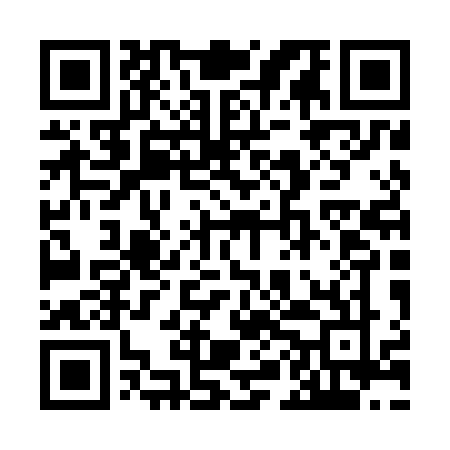 Ramadan times for Trzas, PolandMon 11 Mar 2024 - Wed 10 Apr 2024High Latitude Method: Angle Based RulePrayer Calculation Method: Muslim World LeagueAsar Calculation Method: HanafiPrayer times provided by https://www.salahtimes.comDateDayFajrSuhurSunriseDhuhrAsrIftarMaghribIsha11Mon4:144:146:0611:533:465:425:427:2612Tue4:124:126:0311:533:485:435:437:2813Wed4:104:106:0111:533:495:455:457:3014Thu4:074:075:5911:523:515:475:477:3215Fri4:054:055:5711:523:525:495:497:3416Sat4:024:025:5411:523:535:505:507:3617Sun4:004:005:5211:513:555:525:527:3818Mon3:573:575:5011:513:565:545:547:3919Tue3:553:555:4711:513:585:555:557:4120Wed3:523:525:4511:513:595:575:577:4321Thu3:503:505:4311:504:005:595:597:4522Fri3:473:475:4111:504:026:006:007:4723Sat3:443:445:3811:504:036:026:027:4924Sun3:423:425:3611:494:046:046:047:5125Mon3:393:395:3411:494:056:056:057:5326Tue3:363:365:3211:494:076:076:077:5527Wed3:343:345:2911:494:086:096:097:5728Thu3:313:315:2711:484:096:106:107:5929Fri3:283:285:2511:484:106:126:128:0130Sat3:263:265:2311:484:126:146:148:0431Sun4:234:236:2012:475:137:157:159:061Mon4:204:206:1812:475:147:177:179:082Tue4:174:176:1612:475:157:197:199:103Wed4:144:146:1412:465:177:207:209:124Thu4:124:126:1112:465:187:227:229:145Fri4:094:096:0912:465:197:247:249:176Sat4:064:066:0712:465:207:257:259:197Sun4:034:036:0512:455:217:277:279:218Mon4:004:006:0212:455:227:297:299:239Tue3:573:576:0012:455:247:307:309:2610Wed3:543:545:5812:445:257:327:329:28